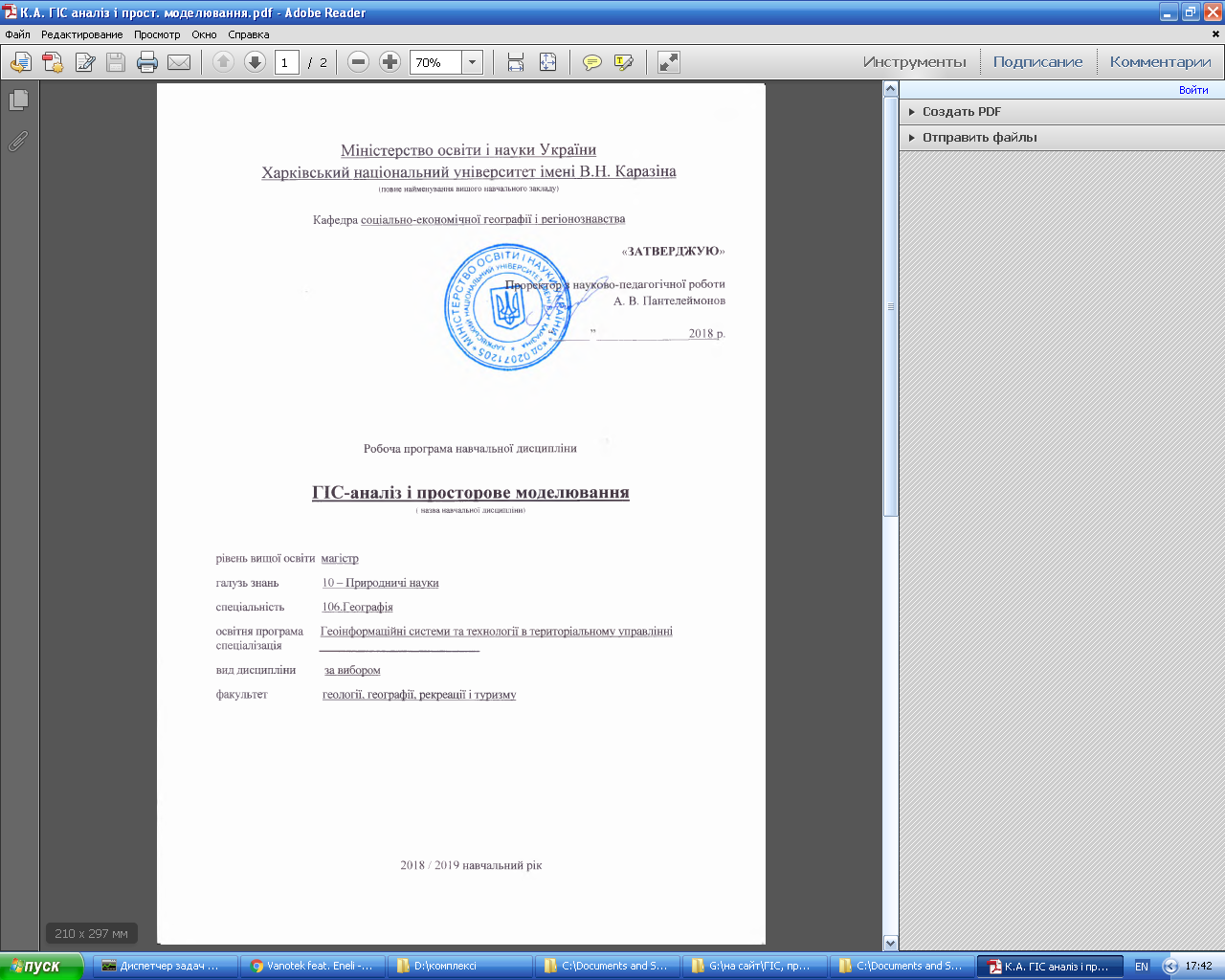 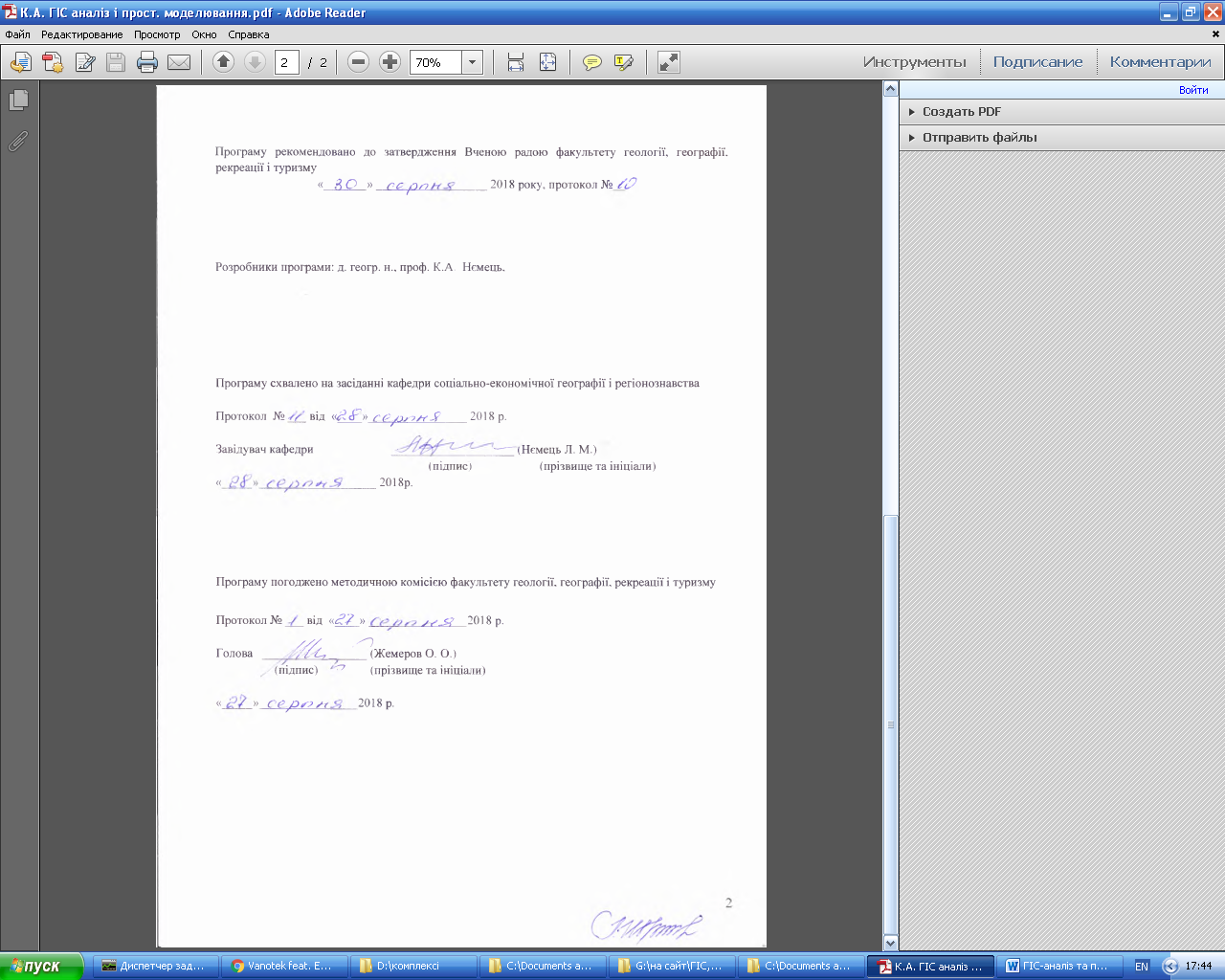 Міністерство освіти і науки УкраїниХарківський національний університет імені В.Н. КаразінаКафедра соціально-економічної географії і  регіонознавства           “ЗАТВЕРДЖУЮ”Перший проректор___________________________“______”_______________20___ р.РОБОЧА ПРОГРАМА НАВЧАЛЬНОЇ ДИСЦИПЛІНИ ГІС-аналіз і просторове моделювання _____________________________________________________________(шифр і назва навчальної дисципліни)6.040106 Географіянапряму підготовки______________________________________________________(шифр і назва напряму підготовки)для спеціальності  106 географія(шифр і назва спеціальності (тей)спеціалізації__соціальна та економічна географія(назва спеціалізації)Факультет геології, географії, рекреації та туризмуфакультету ______________________________________________________________ (назва факультету)2018-2019 навчальний рікПрограму рекомендовано до затвердження Вченою радою факультету геології, географії, рекреації і туризму“_______”  __________________ 2018 року, протокол №__РОЗРОБНИК ПРОГРАМИ: доктор географічних наук, професор кафедри соціально-економічної географії і регіонознавства Нємець К.А.Програму схвалено на засіданні кафедри соціально-економічної географії і регіонознавстваПротокол від “____”________________2018 року № ___                         Завідувач кафедри _______________________________                                                                _______________________ __________________                                                                                                                 (підпис)                                                   (прізвище та ініціали)         Програму погоджено методичною комісією геології, географії, рекреації і туризму __________________________________    ______назва факультету, для здобувачів вищої освіти якого викладається навчальна дисциплінаПротокол від “____”________________2018 року № ___                         Голова методичної комісії_______________________________                                                                _______________________ __________________                                                                                                                 (підпис)                                                   (прізвище та ініціали)         ВСТУППрограма навчальної дисципліни «ГІС-аналіз та просторове моделювання» складена відповідно до освітньо-професійної (освітньо-наукової) програми підготовки магістра спеціальності «106. Географія» спеціалізації «Економічна та соціальна географія». 1. Опис навчальної дисципліни1.1. Метою викладання навчальної дисципліни є формування у магістрів компетентності стосовно застосування ГІС, просторового та системного аналізу, математичного моделювання та комп’ютерних технологій в суспільно – географічних дослідженнях .1.2. Основними завданнями вивчення дисципліни є:сформувати у магістрів сучасну методологію використання ГІС-аналізу, просторового моделювання та системного аналізу, моделей та комп’ютерних технологій при дослідженні соціально – географічних систем;дати магістрам знання та поняття стосовно основних методів і підходів ГІС-аналізу, просторового моделювання та системного аналізу суспільно – географічної інформації;сформувати у магістрів поняття про просторове моделювання та системний аналіз з використанням ГІС SURFER у суспільно – географічному дослідженні соціогеосистем;сформувати у студентів компетентність стосовно використання ГІС SURFER в суспільно – географічних дослідженнях.1.3. Кількість кредитів – 4. 1.4. Загальна кількість годин – 120 годин. 2. Заплановані результати навчання. Згідно з вимогами освітньо-професійної (освітньо-наукової) програми магістри повинні досягти таких результатів навчання:знати: - основні поняття та принципи просторового моделювання соціогеосистем;- основні принципи застосування ГІС до вирішення задач просторового моделювання суспільно – географічних обктів;- класифікації та властивості соціогеосистем за просторовою структурою стосовно просторового моделювання в середовищі ГІС SURFER;- поняття моделі системи та моделювання соціогеосистем, класифікацію моделей;- особливості методології просторового моделювання соціогеосистем;- основні методи моделювання (системно – структурний, системно – функціональний аналіз) соціогеосистем;вміти: аналізувати філософські підходи до пізнання інформаційних процесів, використовувати поняття «інформація» для опису стану систем; розрізняти типи інформаційного обміну і види інформації в конкретних ситуаціях, кількісно визначати інформацію в простих процесах та явища;механізми інформаційного обміну в соціогеосистемах;аналізувати соціогеосистеми з точки зору інформаційних критеріїв еволюції, просторової оптимізації тощо;застосовувати інформаційні критерії оптимізації природокористування в соціогеосистемах;вирішувати основні завдання з просторового моделювання в середовищі SURFER.3. Програма навчальної дисципліниРозділ 1. Реалізація ГІС – технологій на ПК.Тема 1. Пакети прикладних програм ГІС - технологій.Лекція 1. Реалізація ГІС - технологійЗагальна характеристика програмного забезпечення ГІС – технологій.Основи mapping-систем (Surfer, MapInfo та ін.). Відмінності mapping-систем від інформаційних систем та GPS - систем. Класифікація mapping-систем за основними функціональними особливостями. Моделювання поверхонь методами GRID  та TIN, їх відмінності, переваги та недоліки.Лекція 2. Побудова карт на ПКОсобливості роботи з системою ГІС SURFER. Інтерфейс програми, основне і тематичні меню, системи опцій і команди, робота з базою даних, перетворення даних. Створення, вибір щільності сітки, обгрунтування системи координат. Робота з сітковими файлами і їх трансформації. Лекція 3. Робота з картами на ПКВизначення площ, об’ємів, перетинів та інших метричних ознак виділених об’єктів. Побудова блок-діаграм. Робота з шарами. Візуалізація grd-файлів та графічне редагування графічних зображень (просторових моделей) засобами ГІС SURFER. Карти в ізолініях, зональні, градієнтні, рельєфні.Лекція 4. Оформлення карт на ПКОформлення картографічних моделей (поверхонь) в залежності від мети просторового моделювання. Нанесення та оформлення атрибутів карт.Лекція 5. Контрольна робота.Розділ 2. Методологія і методи просторового моделюванняТема 1. Представлення і обробка геопросторових даних в ГІСЛекція 6. Структура геоданихДжерела отримання геопросторових даних (електронні, літературні, натурні).Структура вхідного вектора геопросторових даних. Адресний блок, атрибутивний блок. Вимоги до вектору вхідних даних.Види географічних об’єктів на картографічній (просторовій) моделі: точкові, лінійні, площинні. Геоінформаційні дані.Лекція 7. Методи просторового аналізу.Поняття про інтерполяцію та апроксимацію полів ознак географічних об’єктів, їх особливості та застосування. Огляд традиційних методів просторового моделювання.Апроксимація як модельний підхід до дослідження просторової структури геосистем. Тренд-аналіз як загальний метод розділення закономірної (модельної) і випадкової (відхилення) складових поля. Аналіз складових і його варіативність.Лекція 8. Тренд - аналізГрупа методів локального середнього, їх особливості, переваги і недоліки. Апроксимація полів ознак методами єдиної функції координат простору. Особливості використання диференційних рівнянь, алгебраїчних та тригонометричних поліномів. Реалізація методів просторового моделювання засобами ГІС SURFER. Лекція 9. ІФВ - моделюванняПоняття про функції впливу, зони впливу, базовий радіус впливу. Метод моделювання поверхонь інтегральної функції впливу (ІФВ-моделювання), як інструмент дослідження взаємодії суспільно-географічних об’єктів. Аналіз та інтерпретація ІФВ-поверхонь різного рівня узагальнення.Лекція 10. Методи моделювання у багатовимірному просторі.Поняття про багатовимірний нормований фазовий простір (БНФП) і його особливості.Рух соціогеосистем у БНФП як зміни їхнього стану (розвитку).Поняття про траєкторію розвитку. Побудова її моделі у БНФП.Лекція 11. Аналіз траєкторії розвиткуВідображення та аналіз траєкторії розвитку на фазовій площині для різних задач (ретроспективний аналіз, прогноз, інформаційна підтримка суспільного управління).Компонентний аналіз вихідного вектору розвитку соціогеосистем, його застосування.Графоаналітичний метод багатовимірної класифікації соціогеосистем. Порівняльний аналіз і аналіз динаміки розвитку. Рівномірність (однорідність) розвитку, її визначення та інтерпретація. 4. Структура навчальної дисципліни5. Теми практичних занять6. Теми для самостійного опрацювання. 7. Індивідуальне навчально - дослідне завдання – не передбачено.8. Методи навчанняЛекційна форма навчання: словесні методи (пояснення, бесіда, лекція), наочні методи (ілюстрація, демонстрація), індуктивний, дедуктивний методи, бінарні методи (словесно-інформаційний,  словесно-проблемний, словесно-дослідницький);Практично-семінарська форма навчання: репродуктивні (відповідь, дискусія), проблемно-пошукові (евристичний), дослідницькі, інтерактивні методи.9. Методи контролюУсне опитування (індивідуальне, комбіноване, фронтальне);Перевірка практичної роботи;Контрольна роботаІспит.                   10. Розподіл балів, які отримують студентиУмови допуску студента до підсумкового семестрового контролю:виконання всіх практичних робіт;виконання контрольної роботи.Шкала оцінювання11. Методичне забезпеченняМетодичний посібник з роботи на ПК в середовищі MAPINFO, SURFER.12. Рекомендована літератураОсновна літератураАндриянов В. Свойства данных дистанционного зондирования //ArcView.-№2, 2001.-С.3ДеМерс, Майкл Н. Географические информационные системы. Основы: Пер с англ, М.: Дата+, 1999, 491 с.Инструментарий геоинфолрмационных систем: Справочное пособие.  Бусыгин Б.С. и другие.К.: ЕСОЬЬСщ, 2000, 105 с.Королев Ю. О роли растровой информации в сегодняшних ГИС // ArcReview, №1, 1998.- С.14Лебедева Н. Я., Илюнин И. А. Создание качественных цифровых карт // Информационный бюллетень. №2, 1997. с. - 24-25Нємець К.А. Нємець Л.М. Просторовий аналіз у суспільній географії: нові підходи, методи, моделі. Монографія. Харків: ХНУ, 2013, 228 с.Нємець К.А. Нємець Л.М. Теорія і методологія географічної науки: методи просторового аналізу. Навачально-методичний посібник. Харків: ХНУ, 2014, 1’72 с.Топографо-геодезические термины. Справочник. - М: Недра, 1989,-261 с. Самойленко В.М. Географічні інформаційні системи та технології: Підручник. К.: Ніка-Центр, 2010, 448 с.Смирнова Е. Обзор настольных ГИС  от ESRI //ArcView.-№4, 2001.-С.17Допоміжна літератураКудрявцев В.А., Демидович В.П. Краткий курс высшей математики. М., Наука, 1989.Немец К.А. Информационное взаимодействие природных и социальных систем. Харьков, Східно- регіональний центр гуманітарно – освітніх ініціатив, 2005, 428 с.ARC/INFO. Управление данными. Концепции, модели данных, разработка баз данных и хранение данных. ESRI, Inc.,1994Илюнин И., Кушнарев Д. Возможности ARC/INFO для подготовки данных к изданию //ArcView.-№1, 2001.-С.4ArcView 3D Analyst. Руководство пользователя. ESRI Inc.ArcView Network Analyst. Руководство пользователя. ESRI Inc.1.5. Характеристика навчальної дисципліни1.5. Характеристика навчальної дисципліниЗа виборомЗа виборомДенна форма навчанняЗаочна (дистанційна) форма навчанняРік підготовкиРік підготовки1-йСеместрСеместр2-йЛекціїЛекції22 год.Практичні, семінарські заняттяПрактичні, семінарські заняття22 год.-Лабораторні заняттяЛабораторні заняття- –Самостійна роботаСамостійна робота76 год.Індивідуальні завдання Індивідуальні завдання ––Назви темКількість годинКількість годинКількість годинКількість годинКількість годинКількість годинКількість годинКількість годинКількість годинКількість годинКількість годинКількість годинНазви темДенна формаДенна формаДенна формаДенна формаДенна формаДенна формаЗаочна формаЗаочна формаЗаочна формаЗаочна формаЗаочна формаЗаочна формаНазви темУсьогоу тому числіу тому числіу тому числіу тому числіу тому числіУсьогоу тому числіу тому числіу тому числіу тому числіу тому числіНазви темУсьоголплабіндсрУсьоголплабіндср12345678910111213Розділ 1. Реалізація ГІС – технологій на ПКРозділ 1. Реалізація ГІС – технологій на ПКРозділ 1. Реалізація ГІС – технологій на ПКРозділ 1. Реалізація ГІС – технологій на ПКРозділ 1. Реалізація ГІС – технологій на ПКРозділ 1. Реалізація ГІС – технологій на ПКРозділ 1. Реалізація ГІС – технологій на ПКРозділ 1. Реалізація ГІС – технологій на ПКРозділ 1. Реалізація ГІС – технологій на ПКРозділ 1. Реалізація ГІС – технологій на ПКРозділ 1. Реалізація ГІС – технологій на ПКРозділ 1. Реалізація ГІС – технологій на ПКРозділ 1. Реалізація ГІС – технологій на ПКТема 1. Представлення і обробка геопросторових даних в ГІС608834Контрольна робота22Разом за розділом 15210834Розділ 2. Методологія і методи просторового моделюванняРозділ 2. Методологія і методи просторового моделюванняРозділ 2. Методологія і методи просторового моделюванняРозділ 2. Методологія і методи просторового моделюванняРозділ 2. Методологія і методи просторового моделюванняРозділ 2. Методологія і методи просторового моделюванняРозділ 2. Методологія і методи просторового моделюванняРозділ 2. Методологія і методи просторового моделюванняРозділ 2. Методологія і методи просторового моделюванняРозділ 2. Методологія і методи просторового моделюванняРозділ 2. Методологія і методи просторового моделюванняРозділ 2. Методологія і методи просторового моделюванняРозділ 2. Методологія і методи просторового моделюванняТема 1. Представлення і обробка геопросторових даних в ГІС68121442Разом за розділом 268121442Усього годин120222276№з/пНазва темиКількістьгодинОцінка(бали)1Закріплення навичок роботи з пакетом SURFER652Виконання навчальних завдань в ГІС SURFER853Виконання контрольного завдання з побудови карти на ПК. Створення сіткових файлів у середовищі SURFER за даними виробничої практики. Побудова карти в ізолініях на основі отриманих сіткових файлів. Побудова карти для дипломної роботи (контрольне завдання).1010Разом2220№з/пНазва темиКількістьгодин1Просторовий аналіз182Інформаційний обмін у соціогеосистемах.203Інтерполяція та апроксимація полів ознак.184Функціональні можливості SURFER20Всього76Поточне тестування та самостійна роботаПоточне тестування та самостійна роботаПоточне тестування та самостійна роботаПідсумков.контрольСумабалівСумабалівПрактичні заняттяКонтрольна роботаКонтрольна роботаПідсумков.контрольСумабалівСумабалів2020606060100100Сума балів за всі види навчальної діяльності протягом семеструОцінка ECTSОцінка за національною системоюОцінка за національною системоюСума балів за всі види навчальної діяльності протягом семеструОцінка ECTSдля чотирьохрівневоїдля двохрівневої90 – 100Авідмінно  зараховано80-89Вдобре зараховано70-79Сдобре зараховано60-69Dзадовільно зараховано50-59Е задовільно зараховано1-49FXнезадовільноне зараховано